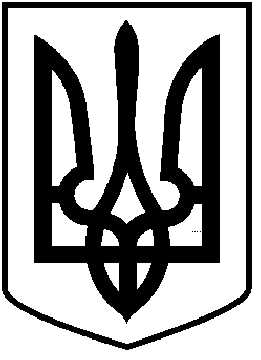 ЧОРТКІВСЬКА    МІСЬКА    РАДАВИКОНАВЧИЙ КОМІТЕТР І Ш Е Н Н Я 17 листопада  2021 року 					                                  №  516 Про  залучення технічних засобів комунальних підприємств міської ради до прибирання вулиць міста Чорткова у зимовий період        З метою забезпечення належного стану вулиць міста у зимовий період, підвищення рівня безпеки дорожнього руху, оперативного реагування  при ускладненні погодних умов на території міста, враховуючи вимоги «Технічних правил ремонту і утримання вулиць та доріг населених пунктів», затверджених наказом Міністерства регіонального розвитку, будівництва та житлово-комунального господарства України від 14.02.2012 № 54, «Правил благоустрою м. Чортків», затверджених рішенням сесії Чортківської міської ради від 24 січня 2011 року №13, керуючись Законом України «Про благоустрій населених пунктів», ст.30, ч.6. ст.59 Закону України «Про місцеве самоврядування в Україні», виконавчий комітет міської радиВИРІШИВ:1.  Доручити комунальним підприємствам міської ради: «Парковий культурно-спортивний комплекс», «Чортківське виробниче управління водопровідно-каналізаційного господарства», «Ритуальна служба», «Чортків дім»  та Чортківський комбінат комунальних підприємств, залучати власні технічні засоби для снігоочищення, навантаження спеціалізованого транспорту протиожеледними матеріалами, видалення снігу та сколу на проїзних та пішохідних частинах вулиць міста Чорткова у зимовий період 2021-2022 року.2.  Затвердити «Перелік закріплених за комунальними підприємствами вулиць, з метою снігоочищення, видалення снігу та сколу»  згідно з додатком.3. КП «Благоустрій» здійснювати передачу палива на зазначені вище комунальні підприємства, відповідно до їх звіту про пройдений шлях     (затрачені мото/години) при виконанні робіт (снігоочищення, навантаження спеціалізованого транспорту протиожеледними матеріалами, видалення снігу і сколу), норм списання палива на залучених транспортних засобах. Вказаний звіт необхідно погодити з відповідальною особою балансоутримувача доріг                 ( КП « Благоустрій»).4. Копію рішення направити до комунальних підприємств «Парковий культурно-спортивний комплекс», «Чортківське виробниче управління водопровідно-каналізаційного господарства», «Ритуальна служба», Чортківський комбінат комунальних підприємств, «Благоустрій», « Чортків дім» та управління комунального господарства, архітектури та капітального будівництва міської ради.5. Рішення виконавчого комітету Чортківської міської ради «Про залучення технічних засобів комунального підприємства «Парковий культурно-спортивний комплекс» до прибирання вулиць міста в зимову пору року» від 21 лютого 2018 № 58, вважати таким, що втратило чинність.6. Контроль за виконанням даного рішення покласти на заступника міського голови з питань діяльності виконавчих органів Віктора ГУРИНА.Міський голова                                                                Володимир ШМАТЬКО                                                                               Додаток                                                                               до рішення виконавчого комітету                                                                                міської ради                                                                               від 17 листопада 2021року № 516	ПЕРЕЛІКзакріплених за комунальними підприємствами вулиць, з метою снігоочищення, видалення снігу та сколуКеруюча справами                                виконавчого комітету міської ради                                          Наталія ЗАЯЦЬ№ з\пКП «Парковий культурно-спортивний комплекс»(снігоочищення, видалення снігу та сколів)КП «Парковий культурно-спортивний комплекс»(снігоочищення, видалення снігу та сколів)Найменування вулиць:Транспортний засіб(марка):- Андрея ШептицькогоТракторМТЗ-82                 29633ВО2.- БердоТракторМТЗ-82                 29633ВО3.- Богдана ХмельницькогоТракторМТЗ-82                 29633ВО4.- ВоднаТракторМТЗ-82                 29633ВО5.- ДачнаТракторМТЗ-82                 29633ВО6.- ДжерельнаТракторМТЗ-82                 29633ВО7.- ГалицькаТракторМТЗ-82                 29633ВО8.- Івана КотляревськогоТракторМТЗ-82                 29633ВО9.- Івана МазепиТракторМТЗ-82                 29633ВО10.- КвітневаТракторМТЗ-82                 29633ВО11.- ЛісоваТракторМТЗ-82                 29633ВО12.- Михайла ГрушевськогоТракторМТЗ-82                 29633ВО13.- Михайла ДрагомановаТракторМТЗ-82                 29633ВО14.- МолодіжнаТракторМТЗ-82                 29633ВО15.- ПарковаТракторМТЗ-82                 29633ВО16.- Петра ДорошенкаТракторМТЗ-82                 29633ВО17.- ПідліснаТракторМТЗ-82                 29633ВО18.- РічковаТракторМТЗ-82                 29633ВО19.- РудьковаТракторМТЗ-82                 29633ВО20.- ТихаТракторМТЗ-82                 29633ВО21.- пров. ВоднийТракторМТЗ-82                 29633ВО№ з\пКП «Чортківське виробниче управління водопровідно-каналізаційного господарства»(видалення снігу та сколів, навантаження спеціалізованого транспорту протиожеледними матеріалами)КП «Чортківське виробниче управління водопровідно-каналізаційного господарства»(видалення снігу та сколів, навантаження спеціалізованого транспорту протиожеледними матеріалами)Транспортний засіб(марка):Транспортний засіб(марка):Транспортний засіб(марка):Екскаватор-навантажувач JCB 3CX32996 ВОЕкскаватор-навантажувач JCB 3CX32996 ВОЕкскаватор-навантажувач JCB 3CX32996 ВО                                                                 Снігоочищення                                                                 Снігоочищення                                                                 СнігоочищенняНайменування вулиць:Транспортний засіб(марка):- ГраничнаСБМНа базі шассі МАЗ 5340(з відвалом )КА3324ЕО2.- Гранична- бічна СБМНа базі шассі МАЗ 5340(з відвалом )КА3324ЕО3.- Червоний БерегСБМНа базі шассі МАЗ 5340(з відвалом )КА3324ЕО4.- ВиговськогоСБМНа базі шассі МАЗ 5340(з відвалом )КА3324ЕО5.- Д.СічинськогоСБМНа базі шассі МАЗ 5340(з відвалом )КА3324ЕО6.- ділянка дороги від вул. В.Великого до вул. Д.Січинського( повз ДНЗ №9 та спортмайданчик)СБМНа базі шассі МАЗ 5340(з відвалом )КА3324ЕО7.- МаковеяСБМНа базі шассі МАЗ 5340(з відвалом )КА3324ЕО8.-  ділянка дороги від вул. В.Великого до ДНЗ №7 СБМНа базі шассі МАЗ 5340(з відвалом )КА3324ЕО9.-ділянка дороги від вул. В.Великого до ЗОШ №5СБМНа базі шассі МАЗ 5340(з відвалом )КА3324ЕО№ з\пЧортківський комбінат комунальних підприємств(видалення снігу та сколів, навантаження спеціалізованого транспорту протиожеледними матеріалами)Транспортний засіб(марка):Транспортний засіб(марка):Трактор  БОРЕКС-2628 (на базі МТЗ 82)02689ВОТрактор  БОРЕКС-2628 (на базі МТЗ 82)02689ВО№ з\пКП «Чортків дім»Снігоочищення пішохідних частин вулиць та велосипедних доріжок КП «Чортків дім»Снігоочищення пішохідних частин вулиць та велосипедних доріжок Найменування вулиць:Транспортний засіб(марка):- Мельника Трактор ХТЗ-25-11                  14873ВО2.- Степана Бандери (у напрямку від вул.Сонячна до вул Коновальця  пішохідна доріжка права сторона вулиці) Трактор ХТЗ-25-11                  14873ВО3.- Л.Українки Трактор ХТЗ-25-11                  14873ВО4.- Б.Лепкого Трактор ХТЗ-25-11                  14873ВО5.- Є.Коновальця Трактор ХТЗ-25-11                  14873ВО6.-Монастирська (від вул.Степана Бандери до вул. Незалежності) Трактор ХТЗ-25-11                  14873ВО№ з\пКП «Ритуальна служба»Снігоочищення пішохідних частин вулиць та велосипедних доріжок КП «Ритуальна служба»Снігоочищення пішохідних частин вулиць та велосипедних доріжок Найменування вулиць:Транспортний засіб(марка):- В.Великого   ТракторLOVOL TB50434538ВО2.- Незалежності   ТракторLOVOL TB50434538ВО3.- Степана Бандери   ТракторLOVOL TB50434538ВО4.- Гоголя   ТракторLOVOL TB50434538ВО5.- Залізнична   ТракторLOVOL TB50434538ВО6.-Тараса Шевченка   ТракторLOVOL TB50434538ВО7.-Копичинецька   ТракторLOVOL TB50434538ВО8-Хічія   ТракторLOVOL TB50434538ВО9.-Подільська   ТракторLOVOL TB50434538ВО10.Площа Героїв Євромайдану   ТракторLOVOL TB50434538ВО11.Маковея   ТракторLOVOL TB50434538ВО12.Д. Січинського   ТракторLOVOL TB50434538ВО